Пояснительная записка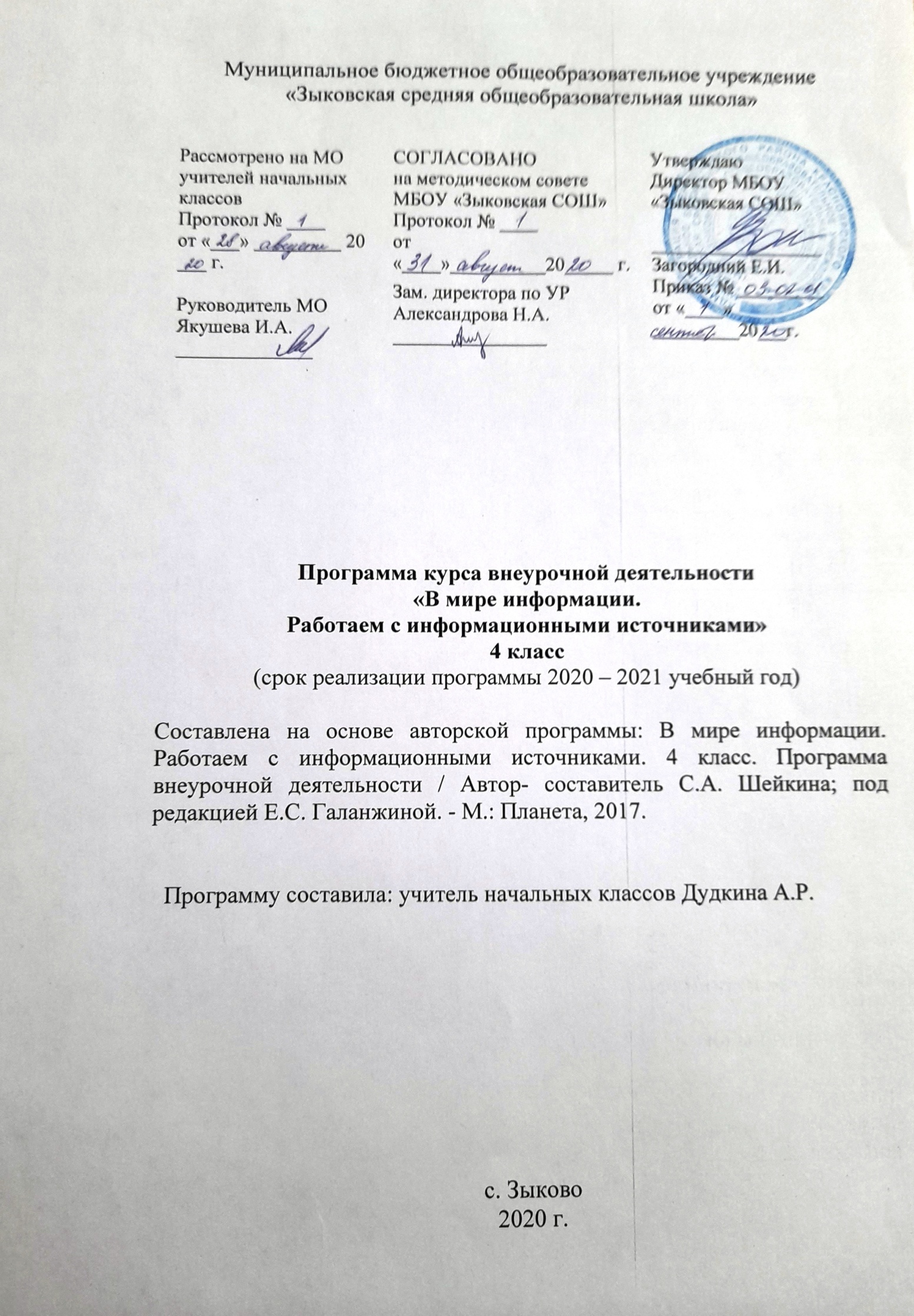 Рабочая программа разработана на основе следующих нормативных документов:ФГОС НОО, утвержденного приказом Минобразования России (от 6 октября 2009 г. № 373).Требований к результатам освоения основной образовательной программы начального общего образования МБОУ "Зыковской СОШ" на 2020 - 2021 учебный год.Программы курса В мире информации. Работаем с информационными источниками. 4 класс. Программа внеурочной деятельности / Автор- составитель С.А. Шейкина; под редакцией Е.С. Галанжиной. - М.: Планета, 2017.Общие цели начального общего образования с учетом специфики курсаАктуальность программы заключается в том, что знания и умения, приобретённые при изучении предлагаемого материала в начальной школе, помогут младшим школьникам увереннее чувствовать себя в информационном поле окружающей их жизни и станут опорой, фундаментом обучения в старших классах общеобразовательных учреждений.В то же время в начальной школе работа с различными видами информации является основой развития у учащихся познавательных действий. В первую очередь логических,включая и знаково-символические, а также таких, как планирование (цепочки действий по шагам), систематизация и структурирование знаний, преобразование информации, моделирование, дифференциация существенных и несущественных условий, аксиоматика, формирование элементов системного мышления.Одним из главных лозунгов новых стандартов второго поколения является формирование компетентностей ребёнка по освоению новых знаний, умений, навыков, способностей, поэтому новизна программы состоит в том, что курс «В мире информации. Работаем с информационными источниками» дополняет и расширяет знания, которые школьники уже имеют, и позволяет использовать полученные знания на практике.Основной целью изучения интегрированного курса «В мире информации. Работаем с информационными источниками» является создание условий для формирования информационных компетенций обучающихся и развития у школьников информационной грамотности: способности решать учебные и практические задачи на основе сформированных универсальных учебных действий, работать с информацией, представленной в виде сплошных и несплошных текстов, таблиц, диаграмм, графиков, кластеров и другой инфографики.Программа определяет ряд задач:содействовать формированию мыслительных навыков: умению ставить вопросы, обобщать, выделять часть из целого, устанавливать закономерности, делать умозаключения;способствовать формированию информационно-коммуникационных компетенций учащихся;формировать универсальные учебные действия познавательного, логического, знаково-символического, регулятивного и коммуникативного характера;создавать необходимые условия для проявления творческой индивидуальности каждого ученика;создавать условия для развития у детей познавательных интересов, формировать стремление ребенка к размышлению и поиску.Решение названных задач обеспечит осознанное поведение в окружающем детей мире и личностную заинтересованность в расширении знаний.Описание места учебного курса в плане внеурочной деятельностиВ соответствии с учебным планом школы на 2020-2021 учебный год рабочий материал рассчитан на 34 часа в год (1 час в неделю). Изменения в авторскую программу не внесены.Учебно-методический комплектРабочая тетрадь: В мире информации. Работаем с информационными источниками. 4 класс: Тетрадь для обучающихся / Автор-составитель С.А. Шейкина; под редакцией Е.С. Галанжиной. - М.: Планета, 2017.Методическое пособие для учителя: В мире информации. Работаем с информационными источниками. 4 класс. Программа внеурочной деятельности / Автор- составитель С.А. Шейкина; под редакцией Е.С. Галанжиной. - М.: Планета, 2017.Общая характеристика учебного курса с указанием особенностей организации учебной деятельности и видов контроляВ соответствии с целями и задачами формирования информационной компетентности, представленными в стандартах второго поколения начального общего образования, были выделены следующие показатели и критерии диагностики информационной компетентности выпускников начального общего образования:1. Работа с источниками информации:знание того, какие источники информации существуют;умение использовать различные источники информации;умение найти нужный источник информации не только в учебных задачах, но и в реальной жизненной ситуации.2. Обработка и представление результатов:умение выделять недостоверные и сомнительные элементы;умение находить альтернативную и дополнительную информацию;умение обобщать, сравнивать и противопоставлять данные, интерпретировать полученную информацию, выносить суждение по рассматриваемой теме и аргументировать его;умение описать и представить результаты своей работы.Принципы проведения занятийБезопасность. Создание атмосферы доброжелательности.Преемственность. Каждый следующий этап базируется на уже сформированных навыках.Сочетание статичного и динамичного положения детей.Рефлексия. Совместное обсуждение понятого на занятии.Программа курса «В мире информации. Работаем с информационными источниками» позволяет реализовать внеурочную деятельность по направлениям: «Общеинтеллектуальное», «Общекультурное», «Социальное».Особенностями построения программы «В мире информации. Работаем с информационными источниками» является то, что в неё включено большое количество заданий на развитие логического и пространственного мышления, памяти, внимания. Задания способствуют становлению у детей познавательных процессов и формированию творческих способностей.Педагогическая целесообразность программы объясняется формированием приёмов умственной деятельности: анализа, синтеза, сравнения, классификации, аналогии и обобщения.Программа выражает целевую направленность на развитие и совершенствование познавательного процесса, способствует формированию у школьников умений работать с различными информационными источниками, а именно: учит обобщать материал, рассуждать, обоснованно делать выводы, доказывать и т.д.Характерной особенностью программы является занимательность изложения и практическая направленность материала.Программа имеет уровневое построение. Каждая новая тема по сложности превосходит предыдущую и опирается на ее содержание.Учитель выступает в качестве информатора, инструктора, организатора, аналитика, советника, консультанта, равноправного участника, наблюдателя.Значительное внимание уделяется формированию у учащихся осознанных и прочных навыков работы с инфографикой и несплошными текстами, но вместе с тем программа предполагает и доступное детям обобщение материала, понимание общих способов действий, лежащих в основе работы с информационными объектами.Описание ценностных ориентиров содержания курса внеурочной деятельности «В мире информации. Работаем с информационными источниками»В соответствии с требованиями ФГОС основной начальной школы, организация деятельности в рамках данной программы способствует формированию ценностных ориентиров в личностной, познавательной, регулятивной, коммуникативной сферах:в личностной - готовность к реализации творческого потенциала в предметно-продуктивной деятельности, формирование образа мира, готовность открыто выражать и отстаивать своё мнение, развитие готовности к самостоятельным действиям и принятию ответственности за их результаты;в социальной - освоение основных социальных ролей, норм и правил;в познавательной - развитие символического, логического, творческого мышления, продуктивного воображения, формирование научной картины мира;в коммуникативной - формирование компетентности в общении, овладение навыками конструктивного поведения.Формы организации внеурочной деятельностифронтальная познавательная беседа;продуктивные игры (коммуникативные, имитационные, ролевые и др.);круглые столы;тренинги;практикумы;творческие и проектные задания.Содержание курса, личностные, метапредметные и предметные результаты освоения курса.Чтение. Работа с текстом (метапредметные результаты)	В результате изучения всех без исключения учебных предметов и курсов при получении начального общего образования обучающиеся приобретут первичные навыки работы с содержащейся в текстах информацией в процессе чтения соответствующих возрасту литературных, учебных, научно-познавательных текстов, инструкций. Четвероклассники научатся осознанно читать тексты с целью удовлетворения познавательного интереса, освоения и использования информации. Обучающиеся овладеют элементарными навыками чтения информации, представленной в наглядно-символической форме, приобретут опыт работы с текстами, содержащими рисунки, таблицы, диаграммы, схемы.	У четвероклассников будут развиты такие читательские действия, как поиск информации, выделение нужной для решения практической или учебной задачи информации, систематизация, сопоставление, анализ и обобщение имеющихся в тексте идей и информации, их интерпретация и преобразование. Обучающиеся смогут использовать полученную из разного вида текстов информацию для установления несложных причинно-следственных связей и зависимостей, объяснения, обоснования утверждений, а также принятия решений в простых учебных и практических ситуациях.Работа с текстом: поиск информации и понимание  прочитанногоЧетвероклассник научится:	находить в тексте конкретные сведения, факты, заданные в явном виде;определять тему и главную мысль текста;делить тексты на смысловые части, составлять план текста;вычленять содержащиеся  в  тексте  основные  события  и устанавливать их последовательность; упорядочивать информацию по заданному основанию;сравнивать между  собой  объекты,  описанные  в  тексте,  выделяя 2— 3 существенных признака;понимать информацию, представленную в неявном виде (например, находить в тексте несколько примеров, доказывающих приведённое утверждение; характеризовать явление по его описанию; выделять общий признак группы элементов);понимать информацию, представленную разными способами: словесно, в виде таблицы, схемы, диаграммы;ориентироваться в соответствующих возрасту словарях и справочниках.Четвероклассник получит возможность научиться:использовать формальные элементы текста (например, подзаголовки, сноски) для поиска нужной информации;работать с несколькими источниками информации;сопоставлять информацию, полученную из нескольких источников.Работа с текстом: преобразование и интерпретация информациипересказывать текст подробно и сжато;соотносить факты с общей идеей текста, устанавливать простые связи, не показанные в тексте напрямую;формулировать несложные выводы, основываясь на тексте; находить аргументы, подтверждающие вывод;сопоставлять и обобщать содержащуюся в разных частях текста информацию;составлять на основании текста небольшое монологическое высказывание, отвечая на поставленный вопрос.Четвероклассник получит возможность научиться:делать выписки из прочитанных текстов с учётом цели их дальнейшего использования;Работа с текстом: оценка информации четвероклассник научится:высказывать оценочные суждения и свою точку зрения о прочитанном тексте;на основе имеющихся знаний, жизненного  опыта  подвергать сомнению достоверность прочитанного, обнаруживать недостоверность получаемых сведений, пробелы в информации и находить пути восполнения этих пробелов;участвовать в учебном диалоге при обсуждении прочитанного или прослушанного текста.Четвероклассник получит возможность научиться:сопоставлять различные точки зрения;соотносить позицию автора с собственной точкой зрения;в процессе работы с одним или несколькими источниками выявлять достоверную (противоречивую) информацию.Формирование ИКТ-компетентности обучающихся (метапредметные результаты)	В результате изучения всех без исключения предметов на уровне начального общего образования начинается формирование навыков, необходимых для жизни и работы в современном высокотехнологичном обществе. Обучающиеся приобретут опыт работы с информационными объектами, в которых объединяются текст, наглядно-графические изображения, цифровые данные, неподвижные и движущиеся изображения, звук, ссылки и базы данных и которые могут передаваться как устно, так и с помощью телекоммуникационных технологий или размещаться в Интернете.	Обучающиеся познакомятся с различными средствами информационно- коммуникационных технологий (ИКТ), освоят общие безопасные и эргономичные принципы работы с ними; осознают возможности различных средств ИКТ для использования в обучении, развития собственной познавательной деятельности и общей культуры.	Они приобретут первичные навыки обработки и поиска информации при помощи средств ИКТ: научатся вводить различные виды информации  в компьютер: текст, звук, изображение, цифровые данные; создавать, редактировать, сохранять и передавать медиасообщения.Выпускники научатся оценивать потребность в дополнительной информации для решения учебных задач и самостоятельной познавательной деятельности; определять возможные источники ее получения; критически относиться к информации и к выбору источника информации.	Они научатся планировать, проектировать и моделировать процессы в простых учебных и практических ситуациях.В результате использования средств и инструментов ИКТ и ИКТ-ресурсов для решения разнообразных учебно-познавательных и учебно-практических задач.Знакомство со средствами ИКТ, гигиена работы с компьютером Четвероклассник научится:использовать безопасные для органов зрения, нервной системы, опорно-двигательного аппарата эргономичные приёмы работы с компьютером и другими средствами ИКТ; выполнять компенсирующие физические упражнения (мини-зарядку);организовывать систему папок для хранения собственной информации в компьютере.Технология ввода информации в компьютер: ввод текста, запись звука, изображения, цифровых данныхЧетвероклассник научится:набирать небольшие тексты на родном языке;;рисовать (создавать простые изображения)на графическом планшете;Четвероклассник получит возможность научиться:набирать небольшие тексты на иностранном языке;Обработка и поиск информации четвероклассник научится:использовать сменные носители (CD-диски, флэш-карты);собирать числовые данные в естественно-научных наблюдениях и экспериментах, используя цифровые датчики, камеру, микрофон и другие средства ИКТ, а также в ходе опроса людей;редактировать тексты, последовательности изображений, слайды в соответствии с коммуникативной или учебной задачей, включая редактирование текста, цепочек изображений, видео- и аудиозаписей, фотоизображений;пользоваться основными функциями стандартного текстового редактора, использовать полуавтоматический орфографический контроль; следовать основным правилам оформления текста;искать информацию в соответствующих возрасту цифровых словарях и справочниках, базах данных, контролируемом Интернете, системе поиска внутри компьютера; составлять список используемых информационных источников (в том числе с использованием ссылок);Четвероклассник получит возможность научиться:грамотно формулировать запросы при поиске в сети Интернет; критически относиться к информации и к выбору источника информации.Создание, представление и передача сообщений четвероклассник научится:создавать текстовые сообщения с использованием средств ИКТ, редактировать, оформлять и сохранять их;готовить и проводить презентацию перед небольшой аудиторией: создавать план презентации, выбирать аудиовизуальную поддержку, писать пояснения и тезисы для презентации;создавать простые схемы, диаграммы, планы и пр.;создавать простые изображения, пользуясь графическими возможностями компьютера; составлять новое изображение из  готовых фрагментов (аппликация);Четвероклассник получит возможность научиться:представлять данные;Планирование деятельности, управление и организация четвероклассник научится:планировать несложные исследования объектов и процессов внешнего мира.Четвероклассник получит возможность научиться:проектировать несложные объекты и процессы реального мира, своей собственной деятельности и деятельности группы.Учебно-тематическое планирование курса внеурочной деятельности «В мире информации. Работаем с информационными источниками» с указанием количества часов, отводимых на освоение каждой темы и описанием основных видов деятельностиКалендарно-тематическое планирование, составленное с учетом календарного графика на текущий учебный годОписание учебно-методического и материально - технического обеспечения образовательной деятельности:Учебно-методическое обеспечение для учителя:Методическое пособие для учителя: В мире информации. Работаем с информационными источниками. 4 класс. Программа внеурочной деятельности / Автор- составитель С.А. Шейкина; под редакцией Е.С. Галанжиной. - М.: Планета, 2017.Учебно-методическое обеспечение для  обучающихся:Рабочая тетрадь: В мире информации. Работаем с информационными источниками. 4 класс: Тетрадь для обучающихся / Автор-составитель С.А. Шейкина; под редакцией Е.С. Галанжиной. - М.: Планета, 2017.Электронно-программное обеспечение:1. Классная доска. 
2. Магнитная доска. 4. Интерактивная доска.5. Компьютерная техника.РазделСодержаниеПредметные результатыЛичностные и метапредметные результатыСплошные текстыТекст как информационный объект. Понимание прочитанного текста. Понимание на слух информации, содержащейся в представленном тексте, определение основной мысли текста, передача его содержания по вопросам. Выборочное чтение с целью нахождения необходимого материала. Нахождение информации, заданной в тексте в явном виде. Формулирование простых выводов на основе информации, содержащейся в тексте. Интерпретация и обобщение содержащейся в тексте информации. Анализ информации с целью выделения существенных и несущественных признаков.определяет возможные источники информации и способы её поиска;осуществляет поиск информации в словарях, справочниках, энциклопедиях, библиотеках, Интернете;получает информацию из наблюдений, при обобщении;анализирует полученные сведения, выделяя признаки и их значения, определяя целое и части, применяя свёртывание информации и представление её в наглядном виде (таблицы, схемы, диаграммы);организовывает информацию тематически, упорядочивать по различным основаниям;создает свои информационные объекты (сообщения, графические работы);использует информацию для построения умозаключений; использовать информацию для принятия решений.имеет навыки работы с содержащейся в текстах информацией (в процессе чтения литературных, учебных, научно-познавательных текстов, соответствующих возрасту);использует различные виды чтения: ознакомительное, изучающее, поисковое - и выбирать нужный вид чтения в соответствии с целью чтения;составляет на основании текста небольшое монологическое высказывание в устной или письменной форме;самостоятельно организовывает поиск информации, нужной для решения практической или учебной задачи;владеет элементарными навыками чтения информации, представленной в наглядно-символической форме (рисунки, таблицы, диаграммы, схемы);работает с несколькими источниками информации, сопоставляет, преобразовывает и интерпретирует информацию, полученную из нескольких источников.Личностными результатами изучения курса является формирование следующих умений:определять и высказывать под руководством педагога самые простые, общие для всех людей правила поведения при сотрудничестве (этические нормы);в предложенных педагогом ситуациях общения и сотрудничества делать выбор (при поддержке других участников группы и педагога), как поступить.Метапредметными результатами изучения курса является формирование следующих универсальных учебных действий: Регулятивные:способность принимать и сохранять учебную цель и задачу;планировать реализацию учебной задачи (в том числе во внутреннем плане);контролировать и оценивать свои действия, вносить соответствующие коррективы в их выполнение;определять и формулировать цель деятельности;работать по предложенному плану;уметь отличать правильно выполненное задание от выполненного неправильно;совместно с учителем и другими учениками давать эмоциональную оценку деятельности товарищей.Познавательные:использовать знаково-символические средства, в том числе моделирование;владеть широким спектром логических действий и операций, включая общие приемы решения задач;ориентироваться в своей системе знаний: отличать новое от уже известного;делать предварительный отбор источников информации: ориентироваться в потоке информации;перерабатывать полученную информацию: сравнивать и группировать объекты;преобразовывать информацию из одной формы в другую.Коммуникативные:адекватно передавать информацию и выражать свои мысли в соответствии с поставленными задачами и отображать предметное содержание и условия деятельности в речи;доносить свою позицию до других: оформлять свою мысль в устной и письменной речи (на уровне одного предложения или небольшого текста);слушать и понимать речь других;совместно договариваться о правилах работы в группе;учиться выполнять различные роли в группе (лидера, исполнителя, критика).КластерыКластер как информационный объект. Информация, представленная в явном и неявном виде. Ключевые слова. Создание простейшей информационной модели. Составление кластера на основе прочитанного текста. Преобразование информации из одной формы в другую.определяет возможные источники информации и способы её поиска;осуществляет поиск информации в словарях, справочниках, энциклопедиях, библиотеках, Интернете;получает информацию из наблюдений, при обобщении;анализирует полученные сведения, выделяя признаки и их значения, определяя целое и части, применяя свёртывание информации и представление её в наглядном виде (таблицы, схемы, диаграммы);организовывает информацию тематически, упорядочивать по различным основаниям;создает свои информационные объекты (сообщения, графические работы);использует информацию для построения умозаключений; использовать информацию для принятия решений.имеет навыки работы с содержащейся в текстах информацией (в процессе чтения литературных, учебных, научно-познавательных текстов, соответствующих возрасту);использует различные виды чтения: ознакомительное, изучающее, поисковое - и выбирать нужный вид чтения в соответствии с целью чтения;составляет на основании текста небольшое монологическое высказывание в устной или письменной форме;самостоятельно организовывает поиск информации, нужной для решения практической или учебной задачи;владеет элементарными навыками чтения информации, представленной в наглядно-символической форме (рисунки, таблицы, диаграммы, схемы);работает с несколькими источниками информации, сопоставляет, преобразовывает и интерпретирует информацию, полученную из нескольких источников.Личностными результатами изучения курса является формирование следующих умений:определять и высказывать под руководством педагога самые простые, общие для всех людей правила поведения при сотрудничестве (этические нормы);в предложенных педагогом ситуациях общения и сотрудничества делать выбор (при поддержке других участников группы и педагога), как поступить.Метапредметными результатами изучения курса является формирование следующих универсальных учебных действий: Регулятивные:способность принимать и сохранять учебную цель и задачу;планировать реализацию учебной задачи (в том числе во внутреннем плане);контролировать и оценивать свои действия, вносить соответствующие коррективы в их выполнение;определять и формулировать цель деятельности;работать по предложенному плану;уметь отличать правильно выполненное задание от выполненного неправильно;совместно с учителем и другими учениками давать эмоциональную оценку деятельности товарищей.Познавательные:использовать знаково-символические средства, в том числе моделирование;владеть широким спектром логических действий и операций, включая общие приемы решения задач;ориентироваться в своей системе знаний: отличать новое от уже известного;делать предварительный отбор источников информации: ориентироваться в потоке информации;перерабатывать полученную информацию: сравнивать и группировать объекты;преобразовывать информацию из одной формы в другую.Коммуникативные:адекватно передавать информацию и выражать свои мысли в соответствии с поставленными задачами и отображать предметное содержание и условия деятельности в речи;доносить свою позицию до других: оформлять свою мысль в устной и письменной речи (на уровне одного предложения или небольшого текста);слушать и понимать речь других;совместно договариваться о правилах работы в группе;учиться выполнять различные роли в группе (лидера, исполнителя, критика).ТаблицыТаблица как информационный объект. Поиск информации, необходимой для решения учебной или практической задачи. Внесение данных в таблицу. Сходства и различия в информации, представленной в явном и неявном видах. Определение достаточности или недостаточности данных для выполнения учебного и практического задания. Ранжирование данных по указанным признакам. Соотнесение информации, представленной в таблице, с жизненной ситуацией. Определение значимой информации для выполнения учебной задачи. Преобразование информации из одной формы в другую. Анализ информации с целью выделения существенных и несущественных признаков.определяет возможные источники информации и способы её поиска;осуществляет поиск информации в словарях, справочниках, энциклопедиях, библиотеках, Интернете;получает информацию из наблюдений, при обобщении;анализирует полученные сведения, выделяя признаки и их значения, определяя целое и части, применяя свёртывание информации и представление её в наглядном виде (таблицы, схемы, диаграммы);организовывает информацию тематически, упорядочивать по различным основаниям;создает свои информационные объекты (сообщения, графические работы);использует информацию для построения умозаключений; использовать информацию для принятия решений.имеет навыки работы с содержащейся в текстах информацией (в процессе чтения литературных, учебных, научно-познавательных текстов, соответствующих возрасту);использует различные виды чтения: ознакомительное, изучающее, поисковое - и выбирать нужный вид чтения в соответствии с целью чтения;составляет на основании текста небольшое монологическое высказывание в устной или письменной форме;самостоятельно организовывает поиск информации, нужной для решения практической или учебной задачи;владеет элементарными навыками чтения информации, представленной в наглядно-символической форме (рисунки, таблицы, диаграммы, схемы);работает с несколькими источниками информации, сопоставляет, преобразовывает и интерпретирует информацию, полученную из нескольких источников.Личностными результатами изучения курса является формирование следующих умений:определять и высказывать под руководством педагога самые простые, общие для всех людей правила поведения при сотрудничестве (этические нормы);в предложенных педагогом ситуациях общения и сотрудничества делать выбор (при поддержке других участников группы и педагога), как поступить.Метапредметными результатами изучения курса является формирование следующих универсальных учебных действий: Регулятивные:способность принимать и сохранять учебную цель и задачу;планировать реализацию учебной задачи (в том числе во внутреннем плане);контролировать и оценивать свои действия, вносить соответствующие коррективы в их выполнение;определять и формулировать цель деятельности;работать по предложенному плану;уметь отличать правильно выполненное задание от выполненного неправильно;совместно с учителем и другими учениками давать эмоциональную оценку деятельности товарищей.Познавательные:использовать знаково-символические средства, в том числе моделирование;владеть широким спектром логических действий и операций, включая общие приемы решения задач;ориентироваться в своей системе знаний: отличать новое от уже известного;делать предварительный отбор источников информации: ориентироваться в потоке информации;перерабатывать полученную информацию: сравнивать и группировать объекты;преобразовывать информацию из одной формы в другую.Коммуникативные:адекватно передавать информацию и выражать свои мысли в соответствии с поставленными задачами и отображать предметное содержание и условия деятельности в речи;доносить свою позицию до других: оформлять свою мысль в устной и письменной речи (на уровне одного предложения или небольшого текста);слушать и понимать речь других;совместно договариваться о правилах работы в группе;учиться выполнять различные роли в группе (лидера, исполнителя, критика).ДиаграммыДиаграмма как информационный объект. Легенда диаграммы. Разнообразие диаграмм: столбчатые, линейные, круговые, гистограммы. Построение диаграмм по образцу. Анализ и интерпретация информации на диаграмме. Самостоятельное построение диаграмм разного вида. Преобразование информации из одной формы в другую. Практическое применение диаграмм в жизни. Анализ информации с целью выделения существенных и несущественных признаков.определяет возможные источники информации и способы её поиска;осуществляет поиск информации в словарях, справочниках, энциклопедиях, библиотеках, Интернете;получает информацию из наблюдений, при обобщении;анализирует полученные сведения, выделяя признаки и их значения, определяя целое и части, применяя свёртывание информации и представление её в наглядном виде (таблицы, схемы, диаграммы);организовывает информацию тематически, упорядочивать по различным основаниям;создает свои информационные объекты (сообщения, графические работы);использует информацию для построения умозаключений; использовать информацию для принятия решений.имеет навыки работы с содержащейся в текстах информацией (в процессе чтения литературных, учебных, научно-познавательных текстов, соответствующих возрасту);использует различные виды чтения: ознакомительное, изучающее, поисковое - и выбирать нужный вид чтения в соответствии с целью чтения;составляет на основании текста небольшое монологическое высказывание в устной или письменной форме;самостоятельно организовывает поиск информации, нужной для решения практической или учебной задачи;владеет элементарными навыками чтения информации, представленной в наглядно-символической форме (рисунки, таблицы, диаграммы, схемы);работает с несколькими источниками информации, сопоставляет, преобразовывает и интерпретирует информацию, полученную из нескольких источников.Личностными результатами изучения курса является формирование следующих умений:определять и высказывать под руководством педагога самые простые, общие для всех людей правила поведения при сотрудничестве (этические нормы);в предложенных педагогом ситуациях общения и сотрудничества делать выбор (при поддержке других участников группы и педагога), как поступить.Метапредметными результатами изучения курса является формирование следующих универсальных учебных действий: Регулятивные:способность принимать и сохранять учебную цель и задачу;планировать реализацию учебной задачи (в том числе во внутреннем плане);контролировать и оценивать свои действия, вносить соответствующие коррективы в их выполнение;определять и формулировать цель деятельности;работать по предложенному плану;уметь отличать правильно выполненное задание от выполненного неправильно;совместно с учителем и другими учениками давать эмоциональную оценку деятельности товарищей.Познавательные:использовать знаково-символические средства, в том числе моделирование;владеть широким спектром логических действий и операций, включая общие приемы решения задач;ориентироваться в своей системе знаний: отличать новое от уже известного;делать предварительный отбор источников информации: ориентироваться в потоке информации;перерабатывать полученную информацию: сравнивать и группировать объекты;преобразовывать информацию из одной формы в другую.Коммуникативные:адекватно передавать информацию и выражать свои мысли в соответствии с поставленными задачами и отображать предметное содержание и условия деятельности в речи;доносить свою позицию до других: оформлять свою мысль в устной и письменной речи (на уровне одного предложения или небольшого текста);слушать и понимать речь других;совместно договариваться о правилах работы в группе;учиться выполнять различные роли в группе (лидера, исполнителя, критика).ГрафикиГрафик как информационный объект. Сбор и представление информации, связанной со счётом (пересчётом), измерением величин; фиксирование, анализ полученной информации. Построение простейших графиков. Преобразование информации из одной формы в другую. Практическое применение графиков в жизни.определяет возможные источники информации и способы её поиска;осуществляет поиск информации в словарях, справочниках, энциклопедиях, библиотеках, Интернете;получает информацию из наблюдений, при обобщении;анализирует полученные сведения, выделяя признаки и их значения, определяя целое и части, применяя свёртывание информации и представление её в наглядном виде (таблицы, схемы, диаграммы);организовывает информацию тематически, упорядочивать по различным основаниям;создает свои информационные объекты (сообщения, графические работы);использует информацию для построения умозаключений; использовать информацию для принятия решений.имеет навыки работы с содержащейся в текстах информацией (в процессе чтения литературных, учебных, научно-познавательных текстов, соответствующих возрасту);использует различные виды чтения: ознакомительное, изучающее, поисковое - и выбирать нужный вид чтения в соответствии с целью чтения;составляет на основании текста небольшое монологическое высказывание в устной или письменной форме;самостоятельно организовывает поиск информации, нужной для решения практической или учебной задачи;владеет элементарными навыками чтения информации, представленной в наглядно-символической форме (рисунки, таблицы, диаграммы, схемы);работает с несколькими источниками информации, сопоставляет, преобразовывает и интерпретирует информацию, полученную из нескольких источников.Личностными результатами изучения курса является формирование следующих умений:определять и высказывать под руководством педагога самые простые, общие для всех людей правила поведения при сотрудничестве (этические нормы);в предложенных педагогом ситуациях общения и сотрудничества делать выбор (при поддержке других участников группы и педагога), как поступить.Метапредметными результатами изучения курса является формирование следующих универсальных учебных действий: Регулятивные:способность принимать и сохранять учебную цель и задачу;планировать реализацию учебной задачи (в том числе во внутреннем плане);контролировать и оценивать свои действия, вносить соответствующие коррективы в их выполнение;определять и формулировать цель деятельности;работать по предложенному плану;уметь отличать правильно выполненное задание от выполненного неправильно;совместно с учителем и другими учениками давать эмоциональную оценку деятельности товарищей.Познавательные:использовать знаково-символические средства, в том числе моделирование;владеть широким спектром логических действий и операций, включая общие приемы решения задач;ориентироваться в своей системе знаний: отличать новое от уже известного;делать предварительный отбор источников информации: ориентироваться в потоке информации;перерабатывать полученную информацию: сравнивать и группировать объекты;преобразовывать информацию из одной формы в другую.Коммуникативные:адекватно передавать информацию и выражать свои мысли в соответствии с поставленными задачами и отображать предметное содержание и условия деятельности в речи;доносить свою позицию до других: оформлять свою мысль в устной и письменной речи (на уровне одного предложения или небольшого текста);слушать и понимать речь других;совместно договариваться о правилах работы в группе;учиться выполнять различные роли в группе (лидера, исполнителя, критика).ИнфографикаИнфографика как информационный объект. Виды инфо-графики: афиша, объявление, входной билет, проездной билет, листовка, ценник в магазине, пиктограммы, плакат, вывески, рисунки (несплошные тексты). Анализ и обобщение представленной информации. Оценка и, в случае необходимости, коррекция собственных действий по решению учебной задачи. Создание собственного информационного графического объекта. Интерпретация данных, изображенных на рисунке. Преобразование информации из одной формы в другую. Анализ информации с целью выделения существенных и несущественных признаков.определяет возможные источники информации и способы её поиска;осуществляет поиск информации в словарях, справочниках, энциклопедиях, библиотеках, Интернете;получает информацию из наблюдений, при обобщении;анализирует полученные сведения, выделяя признаки и их значения, определяя целое и части, применяя свёртывание информации и представление её в наглядном виде (таблицы, схемы, диаграммы);организовывает информацию тематически, упорядочивать по различным основаниям;создает свои информационные объекты (сообщения, графические работы);использует информацию для построения умозаключений; использовать информацию для принятия решений.имеет навыки работы с содержащейся в текстах информацией (в процессе чтения литературных, учебных, научно-познавательных текстов, соответствующих возрасту);использует различные виды чтения: ознакомительное, изучающее, поисковое - и выбирать нужный вид чтения в соответствии с целью чтения;составляет на основании текста небольшое монологическое высказывание в устной или письменной форме;самостоятельно организовывает поиск информации, нужной для решения практической или учебной задачи;владеет элементарными навыками чтения информации, представленной в наглядно-символической форме (рисунки, таблицы, диаграммы, схемы);работает с несколькими источниками информации, сопоставляет, преобразовывает и интерпретирует информацию, полученную из нескольких источников.Личностными результатами изучения курса является формирование следующих умений:определять и высказывать под руководством педагога самые простые, общие для всех людей правила поведения при сотрудничестве (этические нормы);в предложенных педагогом ситуациях общения и сотрудничества делать выбор (при поддержке других участников группы и педагога), как поступить.Метапредметными результатами изучения курса является формирование следующих универсальных учебных действий: Регулятивные:способность принимать и сохранять учебную цель и задачу;планировать реализацию учебной задачи (в том числе во внутреннем плане);контролировать и оценивать свои действия, вносить соответствующие коррективы в их выполнение;определять и формулировать цель деятельности;работать по предложенному плану;уметь отличать правильно выполненное задание от выполненного неправильно;совместно с учителем и другими учениками давать эмоциональную оценку деятельности товарищей.Познавательные:использовать знаково-символические средства, в том числе моделирование;владеть широким спектром логических действий и операций, включая общие приемы решения задач;ориентироваться в своей системе знаний: отличать новое от уже известного;делать предварительный отбор источников информации: ориентироваться в потоке информации;перерабатывать полученную информацию: сравнивать и группировать объекты;преобразовывать информацию из одной формы в другую.Коммуникативные:адекватно передавать информацию и выражать свои мысли в соответствии с поставленными задачами и отображать предметное содержание и условия деятельности в речи;доносить свою позицию до других: оформлять свою мысль в устной и письменной речи (на уровне одного предложения или небольшого текста);слушать и понимать речь других;совместно договариваться о правилах работы в группе;учиться выполнять различные роли в группе (лидера, исполнителя, критика).Исследовательская (групповая) работа.Осознание цели и ситуации устного общения в группе. Адекватное восприятие звучащей речи. Выбор языковых средств в соответствии с целями и условиями общения для эффективного решения коммуникативной задачи. Практическое овладение диалогической формой речи. Овладение умениями начать, поддержать, закончить разговор, привлечь внимание и т.п. Практическое овладение устными монологическими высказываниями в соответствии с учебной задачей. Выражение собственного мнения, его аргументация. Доказательство собственной точки зрения с опорой на текст или собственный опыт. Участие в коллективном обсуждении: умение отвечать на вопросы, выступать по теме, слушать выступления товарищей, дополнять ответы по ходу беседы, используя текст. Привлечение справочных и иллюстративно- изобразительных материалов.определяет возможные источники информации и способы её поиска;осуществляет поиск информации в словарях, справочниках, энциклопедиях, библиотеках, Интернете;получает информацию из наблюдений, при обобщении;анализирует полученные сведения, выделяя признаки и их значения, определяя целое и части, применяя свёртывание информации и представление её в наглядном виде (таблицы, схемы, диаграммы);организовывает информацию тематически, упорядочивать по различным основаниям;создает свои информационные объекты (сообщения, графические работы);использует информацию для построения умозаключений; использовать информацию для принятия решений.имеет навыки работы с содержащейся в текстах информацией (в процессе чтения литературных, учебных, научно-познавательных текстов, соответствующих возрасту);использует различные виды чтения: ознакомительное, изучающее, поисковое - и выбирать нужный вид чтения в соответствии с целью чтения;составляет на основании текста небольшое монологическое высказывание в устной или письменной форме;самостоятельно организовывает поиск информации, нужной для решения практической или учебной задачи;владеет элементарными навыками чтения информации, представленной в наглядно-символической форме (рисунки, таблицы, диаграммы, схемы);работает с несколькими источниками информации, сопоставляет, преобразовывает и интерпретирует информацию, полученную из нескольких источников.Личностными результатами изучения курса является формирование следующих умений:определять и высказывать под руководством педагога самые простые, общие для всех людей правила поведения при сотрудничестве (этические нормы);в предложенных педагогом ситуациях общения и сотрудничества делать выбор (при поддержке других участников группы и педагога), как поступить.Метапредметными результатами изучения курса является формирование следующих универсальных учебных действий: Регулятивные:способность принимать и сохранять учебную цель и задачу;планировать реализацию учебной задачи (в том числе во внутреннем плане);контролировать и оценивать свои действия, вносить соответствующие коррективы в их выполнение;определять и формулировать цель деятельности;работать по предложенному плану;уметь отличать правильно выполненное задание от выполненного неправильно;совместно с учителем и другими учениками давать эмоциональную оценку деятельности товарищей.Познавательные:использовать знаково-символические средства, в том числе моделирование;владеть широким спектром логических действий и операций, включая общие приемы решения задач;ориентироваться в своей системе знаний: отличать новое от уже известного;делать предварительный отбор источников информации: ориентироваться в потоке информации;перерабатывать полученную информацию: сравнивать и группировать объекты;преобразовывать информацию из одной формы в другую.Коммуникативные:адекватно передавать информацию и выражать свои мысли в соответствии с поставленными задачами и отображать предметное содержание и условия деятельности в речи;доносить свою позицию до других: оформлять свою мысль в устной и письменной речи (на уровне одного предложения или небольшого текста);слушать и понимать речь других;совместно договариваться о правилах работы в группе;учиться выполнять различные роли в группе (лидера, исполнителя, критика).№ разделаНаименование разделаОсновные виды учебной деятельностиВсего часовВиды контроляСплошные текстыТекст как информационный объект. Понимание прочитанного текста. Понимание на слух информации, содержащейся в представленном тексте, определение основной мысли текста, передача его содержания по вопросам. Выборочное чтение с целью нахождения необходимого материала. Нахождение информации, заданной в тексте в явном виде. Формулирование простых выводов на основе информации, содержащейся в тексте. Интерпретация и обобщение содержащейся в тексте информации. Анализ информации с целью выделения существенных и несущественных признаков.работает с текстом;правильно отвечает на вопросы, используя текстовую информацию;озаглавливает текстнаходит сходство и различие объектов;составляет речевое высказывание в устной форме, в соответствии с поставленной задачей;преобразовывает информацию из одного вида в другой;6 часовтекущий контроль, само- и взаимоконтроль, внеклассные мероприятия, выступленияКластерыКластер как информационный объект. Информация, представленная в явном и неявном виде. Ключевые слова. Создание простейшей информационной модели. Составление кластера на основе прочитанного текста. Преобразование информации из одной формы в другую.составляет грамотное высказывание в письменной форме;осуществляет анализ объектов с выделением существенных и несущественных признаков;составляет кластер;определяет, достаточно ли представленной информации для решения учебной задачи;использует информацию для построения умозаключений;составляет кластер на основе прочитанного текста.3 часатекущий контроль, само- и взаимоконтроль, внеклассные мероприятия, выступленияТаблицыТаблица как информационный объект. Поиск информации, необходимой для решения учебной или практической задачи. Внесение данных в таблицу. Сходства и различия в информации, представленной в явном и неявном видах. Определение достаточности или недостаточности данных для выполнения учебного и практического задания. Ранжирование данных по указанным признакам. Соотнесение информации, представленной в таблице, с жизненной ситуацией. Определение значимой информации для выполнения учебной задачи. Преобразование информации из одной формы в другую. Анализ информации с целью выделения существенных и несущественных признаков.пользоваться ранее полученной информацией для выполнения учебного задания;анализировать свои навыки и сопоставлять их со способами выполнения учебных задач.работает с табличными данными;осуществляет анализ табличных данных; строит логические умозаключения, используя полученную информацию.заполняет таблицу, основываясь на содержании прочитанного текста;определяет, по какому правилу закрашены ячейки в строке таблицы;6 часовтекущий контроль, само- и взаимоконтроль, внеклассные мероприятия, выступленияДиаграммыДиаграмма как информационный объект. Легенда диаграммы. Разнообразие диаграмм: столбчатые, линейные, круговые, гистограммы. Построение диаграмм по образцу. Анализ и интерпретация информации на диаграмме. Самостоятельное построение диаграмм разного вида. Преобразование информации из одной формы в другую. Практическое применение диаграмм в жизни. Анализ информации с целью выделения существенных и несущественных признаков.интерпретирует данные столбчатых и круговых диаграмм;на основе полученной информации находит истинные и ложные высказывания;правильно отвечает на поставленные вопросы, используя информацию, представленную в неявном виде;проводит мини-исследование и оформляет результаты проведенной работы в виде диаграмм;создает легенду диаграммы;строит линейную диаграмму.4 часатекущий контроль, само- и взаимоконтроль, внеклассные мероприятия, выступленияГрафикиГрафик как информационный объект. Сбор и представление информации, связанной со счётом (пересчётом), измерением величин; фиксирование, анализ полученной информации. Построение простейших графиков. Преобразование информации из одной формы в другую. Практическое применение графиков в жизни.строит простейшие графики.собирает и представляет информацию, связанную со счётом (пересчётом), измерением величин; фиксирование.анализирует полученную информацию. преобразует информацию из одной формы в другую.Осознает практическое применение графиков в жизни.6 часовтекущий контроль, само- и взаимоконтроль, внеклассные мероприятия, выступленияИнфографикаИнфографика как информационный объект. Виды инфо-графики: афиша, объявление, входной билет, проездной билет, листовка, ценник в магазине, пиктограммы, плакат, вывески, рисунки (несплошные тексты). Анализ и обобщение представленной информации. Оценка и, в случае необходимости, коррекция собственных действий по решению учебной задачи. Создание собственного информационного графического объекта. Интерпретация данных, изображенных на рисунке. Преобразование информации из одной формы в другую. Анализ информации с целью выделения существенных и несущественных признаков.работает с инфографикой;анализирует информацию, представленную на инфографике;находит информацию, представленную в явном и неявном виде, и на ее основе заполнять таблицу;составляет речевое высказывание в соответствии с поставленной учебной задачей;используя полученную информацию, правильно отвечает на вопросы;создает собственный информационный объект.4 часатекущий контроль, само- и взаимоконтроль, внеклассные мероприятия, выставка работИсследовательская (групповая) работа.Осознание цели и ситуации устного общения в группе. Адекватное восприятие звучащей речи. Выбор языковых средств в соответствии с целями и условиями общения для эффективного решения коммуникативной задачи. Практическое овладение диалогической формой речи. Овладение умениями начать, поддержать, закончить разговор, привлечь внимание и т.п. Практическое овладение устными монологическими высказываниями в соответствии с учебной задачей. Выражение собственного мнения, его аргументация. Доказательство собственной точки зрения с опорой на текст или собственный опыт. Участие в коллективном обсуждении: умение отвечать на вопросы, выступать по теме, слушать выступления товарищей, дополнять ответы по ходу беседы, используя текст. Привлечение справочных и иллюстративно- изобразительных материалов.Владеет  умениями начать, поддержать, закончить разговор, привлечь внимание и т.п. Владеет  устными монологическими высказываниями в соответствии с учебной задачей. Выражаете собственное мнения, аргументирует его. Доказывает собственную точку зрения с опорой на текст или собственный опыт. Участвует в коллективном обсуждении: умеет  отвечать на вопросы, выступать по теме, слушать выступления товарищей, дополнять ответы по ходу беседы, используя текст. Привлекает справочные и иллюстративно- изобразительные материалы.5 часовтекущий контроль, само- и взаимоконтроль, внеклассные мероприятия, презентация работы группы№ пп/Тема занятияОбъект изученияДатаДата№ пп/Тема занятияОбъект изученияПланФакт1.Информация.Рисунок, инфографика, текст.5.092.По дорогам сказокТекст, кластер, ключевые слова, столбчатая диаграмма, таблица.12.093.Книга - лучший друг.Круговая диаграмма, сходство / различие в информации, исследование, инфографика.19.094.Книга - лучший друг.Столбчатая диаграмма.26.095.У природы нет плохой погоды.Таблица, график, столбчатая диаграмма.3.106.У природы нет плохой погоды.Нестандартная столбчатая диаграмма, круговая диаграмма, легенда диаграммы.10.107.К олимпийским вершинам.Текст, столбчатая диаграмма, таблица, ранжирование.17.108.К олимпийским вершинам.Текст, таблица, ранжирование, столбчатая диаграмма.24.109Отправляемся в гости.Таблица, расписание, информация на ж/д билете.31.1010Отправляемся в гости.Таблица, цена, количество, стоимость.14.1111На рыбалке.Таблица, легенда диаграммы, круговая диаграмма, билет на выставку.21.1112Мы - математики.Рисунок, таблица, информационная листовка, круговая диаграмма.28.1113Мы - исследователи.Таблица, столбчатая диаграмма, круговая диаграмма, линейная диаграмма.5.1214.О чём расскажет упаковка?Таблица,упаковки продуктов, линейная диаграмма, график, столбчатая диаграмма.12.1215.По страницам Красной книги России.Текст, кластер, инфографика, столбчатая диаграмма.19.1216.По страницам Красной книги России.Текст, таблица, линейная диаграмма, ранжирование, план-схема.26.1217В цветочном магазине.Таблица, столбчатая диаграмма, инфографика, круговая диаграмма.16.0118.В продуктовом магазине.Инфографика, таблица, себестоимость, гистограмма.23.0119.В продуктовом магазине.Круговая диаграмма, таблица, инфографика, нестандартная столбчатая диаграмма, доля импорта.30.0120.Готовим сами.Таблица, инфографика, столбчатая диаграмма.6.0221.Витамины.Нестандартная линейная диаграмма, таблица, ранжирование, столбчатая диаграмма.13.0222.По музеям и выставочным залам.Билет в музей, таблица, круговая диаграмма.20.0223.По музеям и выставочным залам.Исследование, бланк опроса, столбчатая диаграмма, рассказ.27.0224.Осторожно, огонь!Информационная листовка, столбчатая диаграмма, таблица. 6.0325В зоопарке.Текст, круговая диаграмма, таблица, ранжирование13.0326.В зоопарке.Графики, таблица.20.0327.К космическим далям.Рисунок, таблица, ранжирование, нестандартная диаграмма, круговая диаграмма, билет в планетарий.3.0428.Реки России.Схема, линейная диаграмма таблица, рассказ.10.0429.Реки России.Столбчатая диаграмма, нестандартная столбчатая диаграмма.17.0430.По морям и океанам.Текст, круговая диаграмма, таблица, ранжирование, нестандартная линейная диаграмма.24.0431.По морям и океанам.Таблица, план рассказа, недостающие данные, кластер.8.0532.По странам и континентам.Карта, таблица, столбчатая диаграмма, текст.15.0533.По странам и континентам.Таблица, рисунок, ранжирование, информационный объект.22.0534.Проверь себя.Тест, бланк самооценки навыков работы с информацией.27.05